Ville d'ACHICOURTAssociation : ....................................…......................................................Demande de Subvention à la ville d’AchicourtDossier 2021Dossier à retourner impérativement pour le 15 février 2021.Si votre dossier est incomplet, il ne sera pas étudié et une demande de pièces complémentaires vous sera retournée.Dossier à retourner par courrier ou par mail à la Mairie d’Achicourt, à l’attention de Monsieur le Maire : jp.leblanc@mairie-achicourt.fr	DEMANDE DE SUBVENTION DE FONCTIONNEMENTAnnée 2021Association : ………………………………………………..Fiche n°1 : Présentation administrative de l’associationFiche n°2 : Vie de l’associationFiche n°3 : Présentation de l’activité de l’associationFiche n°4 : Implication dans la vie et les projets de la villeFiche n°5 : Comptes de résultats 2019 et 2020Fiche n°6 : Explication sur le fonctionnement 2020 (difficultés…)Fiche n°7 : Activité et projets 2021Fiche n°8 : Budget prévisionnel 2021Fiche n°9 : Pièces à fournirIdentification de votre associationNom complet : …………………………………………………………………………….Sigle : ……………………………………………………………………………………...Fédération de rattachement : …………………………………………………………...Autre affiliation : …………………………………………………………………………..Date et n° d’agrément : ………………………………………………………………….N° SIREN : ………………………………………………………………………………..SiègeAdresse complète : ………………………………………………………………………Code postal et ville : ……………………………………………………………………..Téléphone : ……………………………………………………………………………….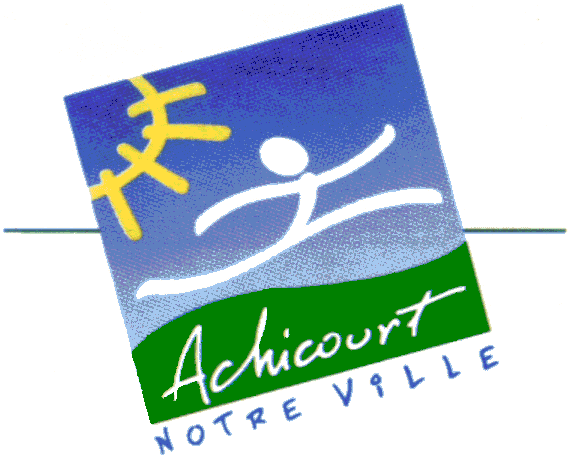 Télécopie : ………………………………………………………………………………...E-mail : …………………………………………………………………………………….Personne à contacter pour le dossier de subventionPrénom, Nom : ……………………………………………………………………………Téléphone : ……………………………………………………………………………….E-mail : …………………………………………………………………………………….Date de création de l’association : ……………………………………………………..Date de dépôt des derniers statuts en préfecture : …………………………………..Date de publication au Journal Officiel : ……………………………………………….Périodicité des Assemblées GénéralesL’Assemblée Générale se réunit tous les : ……………………………………………Date de la dernière réunion de l’A.G. : ………………………………………………...(Attention : joindre le dernier compte-rendu)FiLes responsablesMembres du Bureau : Président(e)Prénom, Nom : ……………………………………………………......……………..….Adresse : ……………………………………………………………………………..…..Téléphone : ……………………………..E-mail : ………………………………..……. Vice-Président(e)Prénom, Nom : ……………………………………………………......……………..….Adresse : ……………………………………………………………………………..…..Téléphone : ……………………………..E-mail : …………………………………..…. Trésorier(e)Prénom, Nom : ……………………………………………………......………………...Adresse : ………………………………………………………………………………....Téléphone : ……………………………..E-mail : …………………………………..….         Trésorier(e) adjoint(e)Prénom, Nom : ……………………………………………………......……………..….Adresse : ……………………………………………………………………………..…..Téléphone : ……………………………..E-mail : …………………………………..…. SecrétairePrénom, Nom : ……………………………………………………......……………..….Adresse : …………………………………………………………………………..……..Téléphone : ……………………………..E-mail : ……………………………..………. Secrétaire adjoint(e)Prénom, Nom : ……………………………………………………......………..……….Adresse : ………………………………………………………………………..………..Téléphone : ……………………………..E-mail : ………………...……………………Autres membres du Conseil d’Administration :………………………………………………………………………………………………………………………………………………………………………………………………………………………………………………………………………………………………………………………………………………………………………………………………Le cas échéant, Directeur(trice) de l’association : ……………………………………………………………………………………………………………………………………Les bénévolesNombre de bénévoles : ………………………………………………………………….Fonctions principales : …………………………………………………………………..………………………………………………………………………………………………………………………………………………………………………………………………………………………………………………………………………………………………………………………………………………………………………………………………………………………………………………………………………………………………………………………………………………………………………………………………………………………………………………………………………………………………………………………………………………………………………………………………………………………………………………………………………………………………………………………………………………………………………………………………Evaluation du volume global d’heures de bénévolat sur 12 mois : ……………..…..………………………………………………………………………………………………………………………………………………………………………………………………………………………………………………………………………………………………………………………………………………………………………………………………Projet(s) de formation des bénévoles (à détailler) : …………………………………..………………………………………………………………………………………………………………………………………………………………………………………………………………………………………………………………………………………………………………………………………………………………………………………………Les salariésMasse salariale globale annuelle : ……………………………………………………..Aides financières globales sur les salaires : …………………………………………..Projet(s) de formations des salariés (à détailler) : ……………………………………………………………………………………………………………………………………………………………………………………………………………………………………………………………………………………………………………………………………………………………………………………………………………………………………………………………………………………………………………………………………Projet(s) de recrutement : ……………………………………………………………….………………………………………………………………………………………………Les Adhérents					Nombre d’adhérents par catégorie		Montant de l’adhésion / cotisation pour chaque catégorie d’adhérentFiche n°2Présentation générale du type d’activitéListez les activités, leur tarif et les publics concernés :Les locaux(Barrez la mention inutile)L’association est-elle propriétaire ?				Oui		NonL’association est-elle locataire ?				Oui		NonSi oui, montant du loyer : …………………………….……………………….………Le local est mis à disposition par la ville d’Achicourt	Oui		NonAdresse : …………………………………………………………………………………..……….…………………………………………………………………………….……………..Partenariat avec d’autres collectivités :(Barrez la mention inutile)Le Conseil Départemental du Pas-de-Calais		Oui		NonLe Conseil Régional des Hauts-de-France			Oui		NonLa Caisse d’Allocations Familiales				Oui		NonD’autres villes (lesquelles) :					Oui		Non……………………………………………………….…………………………………………………………………………………………….………………………………………………………………………………………………………………………………….D’autres partenaires (à détailler) :				Oui		Non………….………………………………………………………………………………………………………………………………………….…………………………………………………………………………………………….……………………………………Quel type de partenariat : ……………………….…………………………………….……………………………………………………….…………………………………………………………………………………………….………………………………………………………………………………………………………………………………….Les aides en natureMoyens mis à disposition par la ville (matériel, communication, autres…) :……………………………………………………………………………………………………………………………………………………………………………………………………………………………………………………………………………………………………………………………………………………………………………………Autres moyens mis à disposition par d’autres structures (à préciser) :……………………………………………………………………………………………………………………………………………………………………………………………………………………………………………………………………………………………………………………………………………………………………………………Les manifestations ou évènements organisés régulièrementPar l’association seule :Thème/intitulé : …………………………………………………………………………………………………………………………………………………………………………………………Date : …………………………… Lieu : ………………………………………………Public concerné :      Tous publics          Enfants         Adultes          Familles          SeniorsNombre de personnes prévues : Entrée payante :         Oui		       NonEn partenariat avec d’autres associationsSi oui, lesquelles ?…………………………………………………………………………………………..………………………………………………………………………………………..……………………………………………………………………………………………………..Par l’association en partenariat :Avec quelle autre association ou partenaire : ………………………………………..……………………………………………………………………………………..……………………………………………………………………………………………..……………………………………………………………………………………………..………Quel type d’évènement : ………………………………………………………………..……………………………………………………………………………………..……………………………………………………………………………………………..……………………………………………………………………………………………..………	Encadrement :L’attractivité et la promotion du territoire par le sport	Déplacement :	Niveau des compétitions :Projets particuliers en 2020 que vous voulez mettre en valeur :…………………………………………………………………………………………..…………………………………………………………………………………………..…………………………………………………………………………………………..…………………………………………………………………………………………..…………………………………………………………………………………………..…………………………………………………………………………………………..…………………………………………………………………………………………..…………………………………………………………………………………………..Merci de bien vouloir nous transmettre les comptes de votre dernière année écoulée, à savoir : Comptabilité année 2019Préciser si celle-ci est en année civile ou scolaire.Merci de bien vouloir nous transmettre les comptes de votre dernière année écoulée, à savoir : Comptabilité année 2020Préciser si celle-ci est en année civile ou scolaire.Périodes de fonctionnement réelles : ………………………………………….………………….…………………………………………………………………………………………………………………………………………………………………………………………………………………………………………………………………………………………………………………………………………………………………………………………………………………………………………Activités mises en place : …………………………………………………………………………..…………………………………………………………………………………………………………………………………………………………………………………………………………………………………………………………………………………………………………………………………………………………………………………………………………………………………………Difficultés rencontrées pour le fonctionnement : ……………………………………………………………………………………………………………………………………………………………………………………………………………………………………………………………………………………………………………………………………………………………………………………………………………………………………………………………………………………………Effets de la Covid-19 sur le fonctionnement : …………………………………………………….…………………………………………………………………………………………………………………………………………………………………………………………………………………………………………………………………………………………………………………………………………………………………………………………………………………………………………Difficultés majeures : ………………………………………………………………………………..…………………………………………………………………………………………………………………………………………………………………………………………………………………………………………………………………………………………………………………………………………………………………………………………………………………………………………Besoins particuliers pour 2021 : …………………………………………………………………..…………………………………………………………………………………………………………………………………………………………………………………………………………………………………………………………………………………………………………………………………………………………………………………………………………………………………………Listez les activités, leur tarif et les publics concernés :Les partenaires de vos activités :Autres collectivités (lesquelles) 				Oui		Non……………………………………………………………………………………………..……………………………………………………………………………………………..……………………………………………………………………………………………..Le Conseil Départemental du Pas-de-Calais		Oui		NonLe Conseil Régional des Hauts-de-France			Oui		NonLa Caisse d’Allocations Familiales				Oui		NonAutre (préciser) :						Oui		Non……………………………………………………….…………………………………………………………………………………………….…………………………………………………………………………………………….……………………………………Quel type de partenariat : ……………………………………………………………………………………………………………………….…………………………………………………………………………………………….…………………………………………………………………………………………….……………………………………Les besoins auprès de la Ville :Locaux : ……………………………………………………………………………..………………………………………………………………………………………..………………………………………………………………………………………..………………………………………………………………………………………..En matériel : ………………………………………………………………………..………………………………………………………………………………………..………………………………………………………………………………………..………………………………………………………………………………………..En communication : ………………………………………………………………..………………………………………………………………………………………..………………………………………………………………………………………..………………………………………………………………………………………..En personnel : ……………………………………………………………………..………………………………………………………………………………………..………………………………………………………………………………………..………………………………………………………………………………………..Autres : ……….……………………………………………………………………..………………………………………………………………………………………..………………………………………………………………………………………..………………………………………………………………………………………..Les manifestations ou évènements prévus : ……………………………..…….………………………………………………………………………………………..………………………………………………………………………………………..………………………………………………………………………………………..………………………………………………………………………………………..………………………………………………………………………………………..………………………………………………………………………………………..Si votre comptabilité n’est pas en année civile, merci de préciser vos dates (ex : du 01/05/2021 au 30/04/2021).Votre budget doit impérativement être équilibré (charges et produits égaux).PIECES A FOURNIR PAR TOUTES LES ASSOCIATIONS* Ils doivent être certifiés conformes par le Président de l’association ou par un commissaire aux comptes si l’association a bénéficié de subventions publiques d’un montant supérieur à 150 000 € ou approuvés par l’Assemblée Générale.Nom et prénomsFonctionsTypes de contrats (CDI, CDD…)Temps pleinTemps partielHommesFemmesTotalAchicourienNon AchicourienTotalEnfants (jusqu’à 12 ans)Jeunes (de 12 à 18 ans)AdultesSeniorsFamillesAutres (à préciser)TotalAchicourienNon AchicourienEnfants (jusqu’à 12 ans)Jeunes (de 12 à 18 ans)AdultesSeniorsFamillesAutres (à préciser)ActivitésTarifPublicsLieuxFréquenceEncadrementNombre d’encadrantsSalariéBénévoleBrevet d’état éducateur sportif 2ème degréBrevet d’état éducateur sportif 1er degréBrevet fédéral 2ème degréBrevet fédéral 1er degréEducateur en formationPas de diplômeEducateur mis à disposition par la villeNiveau des compétitionsNombre d’équipesSport-loisirs / Championnat localNiveau départementalNiveau régionalNiveau interrégionalNiveau pré-nationalNiveau nationalNiveau internationalNature des actionsActions scolairesActions périscolairesActions extrascolairesAutresNature des animationsAnimations et évènements sportifsAnimations citoyennesAnimations intergénérationnellesAnimations, éducation à la santéAutresN° CptesCHARGESMontantsN° CptesPRODUITSMontants60Achats70RecettesAchat d’études et de prestations de servicesVente de produits finisAchat non stockés de matières et de fournituresPrestations de servicesFournitures non stockables (eau, énergie...)Production d’activités à détaillerFourniture d’entretien et de petit équipementAutres fournituresRevenus de location74SubventionsEtat61Services extérieursCNASEA (emplois aidés)LocationsEntretien et réparationRégions(s)AssurancesDocumentationDépartement(s)Divers62Autres services extérieursFonds européensRémunération d’intermédiaires et honorairesPublicité et publicationVille d’AchicourtDéplacements missionsAutres communes à détaillerFrais postaux et de télécommunicationsServices bancaires autres635Impôts et taxesOrganismes sociaux (à détailler)Autres recettes (à préciser)64Charges de personnelsRémunérations des personnelsAutres produits de gestion couranteCharges sociales75Cotisations, adhésionsAutres charges des personnels76Produits financiers77Produits exceptionnelsMécénat, parrainageTOTAUX =>TOTAUX =>EXCEDENTDEFICITValorisation du bénévolat et des mises à dispositionValorisation du bénévolat et des mises à dispositionValorisation du bénévolat et des mises à dispositionValorisation du bénévolat et des mises à dispositionValorisation du bénévolat et des mises à disposition86Mise à disposition personnels87Mise à disposition personnelsMise à disposition gratuite de biens et de prestationsMise à disposition gratuite de biens et de prestationsValorisation bénévolatBénévolatN° CptesCHARGESMontantsN° CptesPRODUITSMontants60Achats70RecettesAchat d’études et de prestations de servicesVente de produits finisAchat non stockés de matières et de fournituresPrestations de servicesFournitures non stockables (eau, énergie...)Production d’activités à détaillerFourniture d’entretien et de petit équipementAutres fournituresRevenus de location74SubventionsEtat61Services extérieursCNASEA (emplois aidés)LocationsEntretien et réparationRégions(s)AssurancesDocumentationDépartement(s)Divers62Autres services extérieursFonds européensRémunération d’intermédiaires et honorairesPublicité et publicationVille d’AchicourtDéplacements missionsAutres communes à détaillerFrais postaux et de télécommunicationsServices bancaires autres635Impôts et taxesOrganismes sociaux (à détailler)Autres recettes (à préciser)64Charges de personnelsRémunérations des personnelsAutres produits de gestion couranteCharges sociales75Cotisations, adhésionsAutres charges des personnels76Produits financiers77Produits exceptionnelsMécénat, parrainageTOTAUX =>TOTAUX =>EXCEDENTDEFICITValorisation du bénévolat et des mises à dispositionValorisation du bénévolat et des mises à dispositionValorisation du bénévolat et des mises à dispositionValorisation du bénévolat et des mises à dispositionValorisation du bénévolat et des mises à disposition86Mise à disposition personnels87Mise à disposition personnelsMise à disposition gratuite de biens et de prestationsMise à disposition gratuite de biens et de prestationsValorisation bénévolatBénévolatActivitésTarifPublicsLieuxFréquenceN° CptesCHARGESMontantsN° CptesPRODUITSMontants60Achats70RecettesAchat d’études et de prestations de servicesVente de produits finisAchat non stockés de matières et de fournituresPrestations de servicesFournitures non stockables (eau, énergie...)Production d’activités à détaillerFourniture d’entretien et de petit équipementAutres fournituresRevenus de location74SubventionsEtat61Services extérieursCNASEA (emplois aidés)LocationsEntretien et réparationRégions(s)AssurancesDocumentationDépartement(s)Divers62Autres services extérieursFonds européensRémunération d’intermédiaires et honorairesPublicité et publicationVille d’AchicourtDéplacements missionsAutres communes à détaillerFrais postaux et de télécommunicationsServices bancaires autres635Impôts et taxesOrganismes sociaux (à détailler)Autres recettes (à préciser)64Charges de personnelsRémunérations des personnelsAutres produits de gestion couranteCharges sociales75Cotisations, adhésionsAutres charges des personnels76Produits financiers77Produits exceptionnelsMécénat, parrainageTOTAUX =>TOTAUX =>EXCEDENTDEFICITValorisation du bénévolat et des mises à dispositionValorisation du bénévolat et des mises à dispositionValorisation du bénévolat et des mises à dispositionValorisation du bénévolat et des mises à dispositionValorisation du bénévolat et des mises à disposition86Mise à disposition personnels87Mise à disposition personnelsMise à disposition gratuite de biens et de prestationsMise à disposition gratuite de biens et de prestationsValorisation bénévolatBénévolat